Отчет о проведении уборки территории в парке и во дворе дома 76 по ул. Космонавтов.	28 мая 2018 г. в парке где находиться детская площадка «Островок детства» и во дворе дома №76 был проведен субботник. Тщательно очищены и подметены детская горка, домик, песочница, тротуар и крылечки возле подъездов. Прилегающая территория также не осталась без нашего внимания. Приведены в порядок обочины прилегающей дороги. Был убран мусор, организован вывоз мусора и сухих веток в объёме 8м в кубе. Участвовали в субботнике взрослые и дети, все мы соседи. Субботник завершён. Все остались довольны проделанной работой. Приятно видеть результат своего труда. 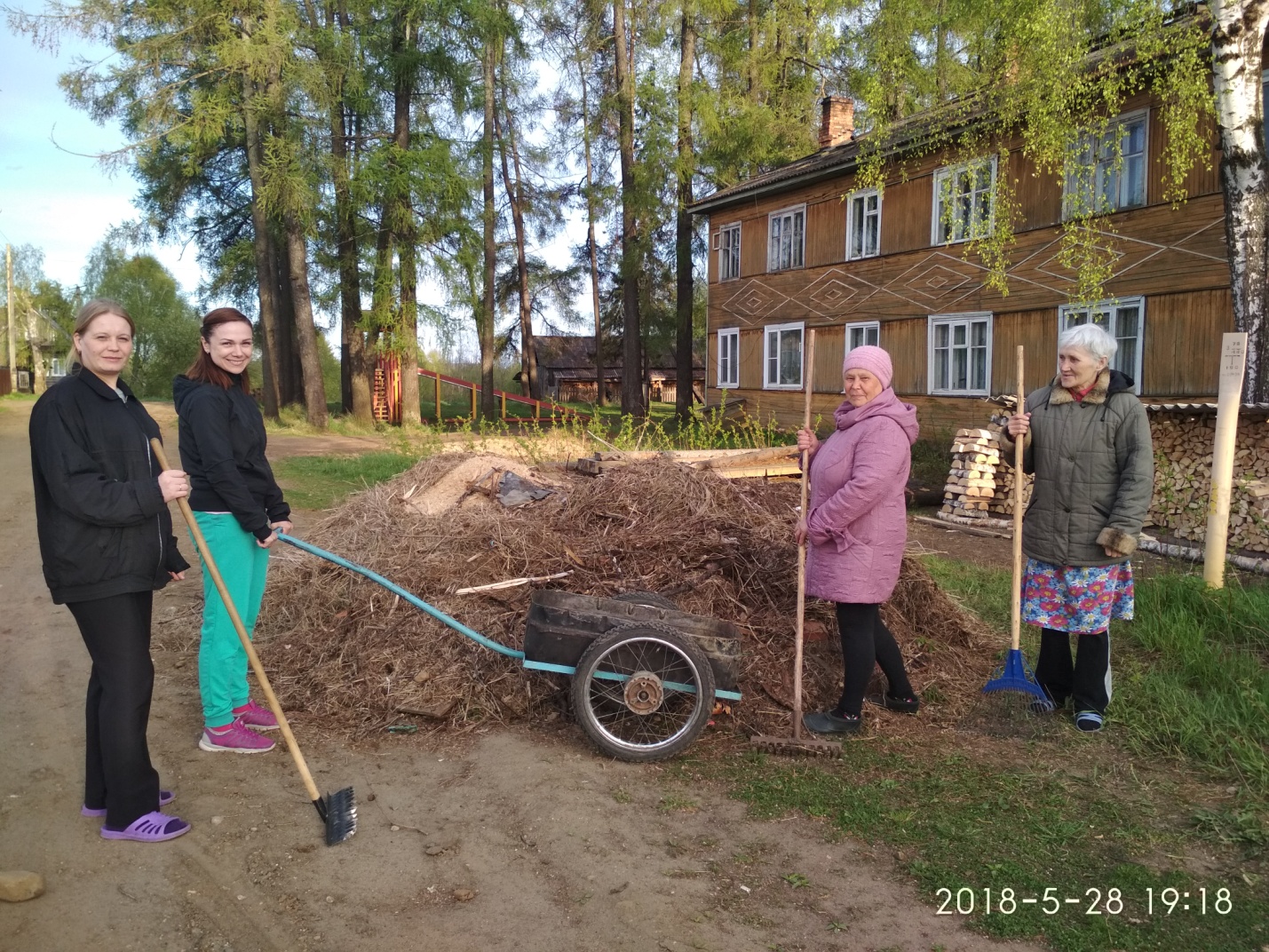 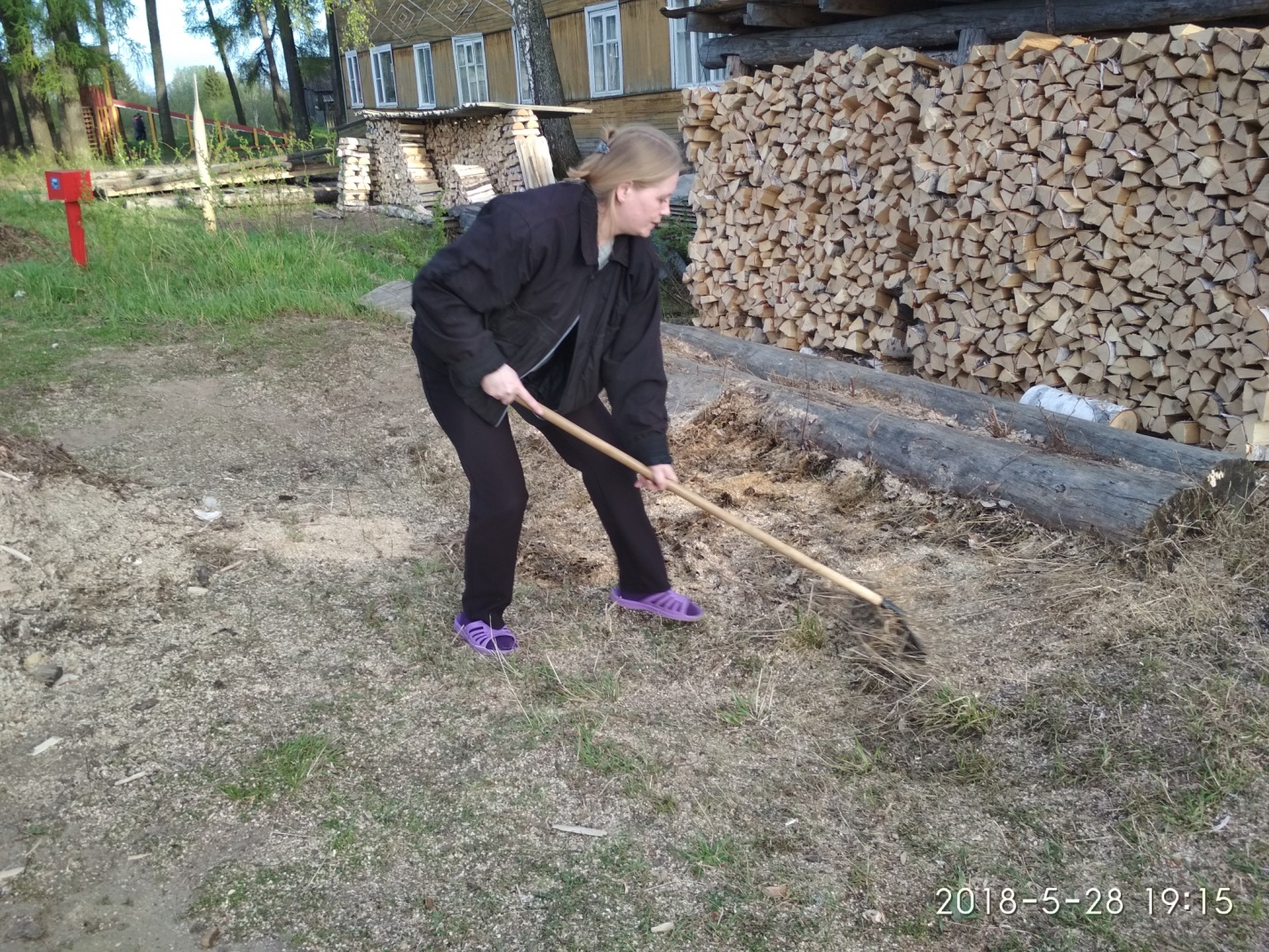 